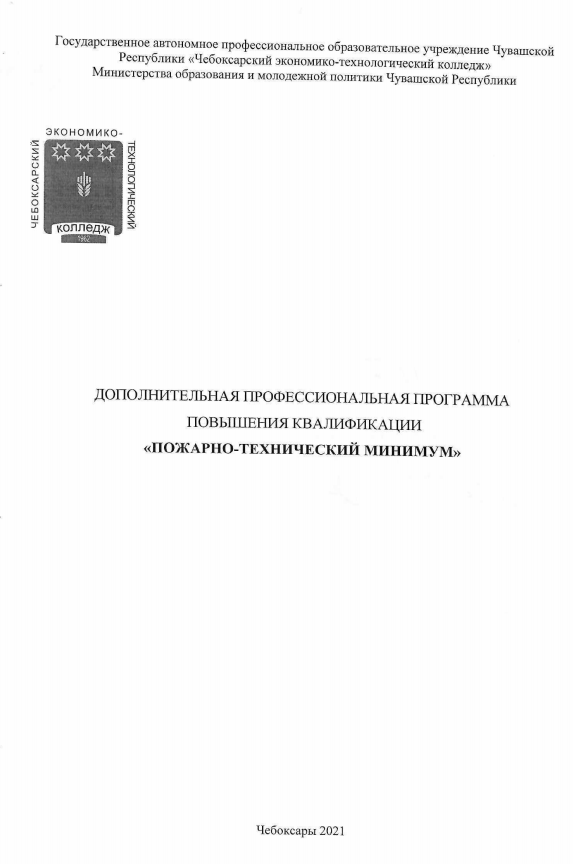 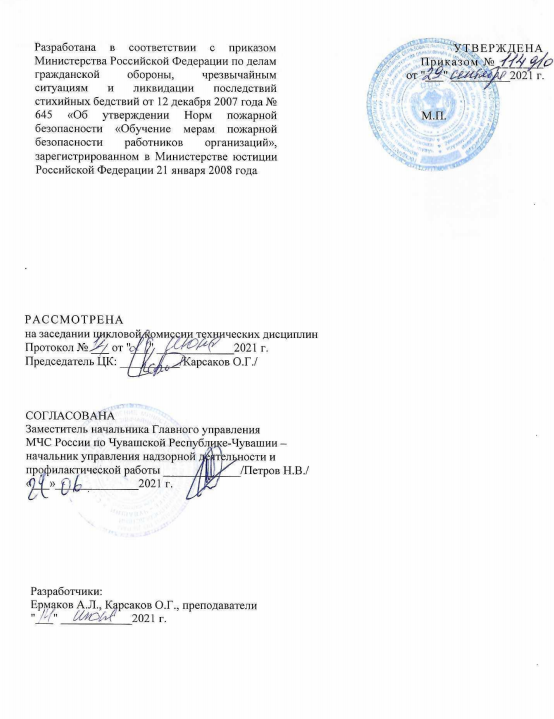 СОДЕРЖАНИЕI. ОБЩИЕ ПОЛОЖЕНИЯДополнительная профессиональная программа «Обучение пожарно-техническому минимуму руководителей, специалистов, работников организаций» (в том числе лиц, ответственных за пожарную безопасность) является одним из элементов реализации требований, установленных Федеральным законом от 21 декабря 1994 года № 69-ФЗ «О пожарной безопасности», в части «организации обучения населения мерам пожарной безопасности».Программа разработана в соответствии с приказом Министерства Российской Федерации по делам гражданской обороны, чрезвычайным ситуациям и ликвидации последствий стихийных бедствий от 12 декабря 2007 года № 645 «Об утверждении Норм пожарной безопасности «Обучение мерам пожарной безопасности работников организаций», зарегистрированном в Министерстве юстиции Российской Федерации 21 января 2008 года.Цель обучения пожарно-техническому минимуму (ПТМ) руководителей, специалистов, работников организаций и лиц, ответственных за пожарную безопасность - формирование необходимых знаний и навыков для проведения организационно- технических мероприятий по обеспечению пожарной безопасности, обеспечения безопасности людей, сохранности материальных ценностей и создание условий для успешного тушения пожаров на предприятии.Категория слушателей - руководящие работники и специалисты, иные категории работников организаций и лица, ответственные за пожарную безопасность.Руководители, специалисты и работники организаций, ответственные за пожарную безопасность, обучаются пожарно-техническому минимуму в объеме знаний требований нормативных правовых актов, регламентирующих пожарную безопасность, в части противопожарного режима, пожарной опасности технологического процесса и производства организации, а также приемов и действий при возникновении пожара в организации, позволяющих выработать практические навыки по предупреждению пожара, спасению жизни, здоровья людей и имущества при пожаре.Руководители, специалисты и работники организаций, не связанные с взрывопожароопасным производством, проходят обучение ПТМ в течение месяца после приема на работу. В дальнейшем они обучаются не реже одного раза в три года. Руководители, специалисты и работники организаций, связанных с взрывопожароопасным производством, проходят обучение раз в год (п. 32 Приказа № 645).Программа предусматривает проведение лекций и практических занятий. Занятия проводятся в учебных классах Чебоксарского экономико-технологического колледжа Минобразования Чувашии или непосредственно по месту работы с выездом преподавателей.Для повышения эффективности обучения учебные группы комплектуются преимущественно из лиц одной или родственных категорий, обучаемых с учетом уровня их подготовки. Для проведения практических занятий разрешается учебную группу делить на подгруппы.По окончании обучения слушатели сдают зачет по ПТМ в форме опроса или тестирования. Квалификационная комиссия назначается приказом директора колледжа в составе не менее трех человек. Слушателям, усвоившим программу обучения и успешно сдавшим зачет, выдается удостоверение установленного образца, оформляется протокол.Пожарно-технический минимум для руководителей, специалистов и лиц, ответственных за пожарную безопасностьпожароопасных производствУЧЕБНЫЙ ПЛАНКАЛЕНДАРНЫЙ УЧЕБНЫЙ ГРАФИКРежим занятий: ежедневно по 8 акад. часов в день, 5 дней в неделюСОДЕРЖАНИЕ ПРОГРАММЫТема 1. Введение. Законодательная база в области пожарной безопасности. Основные положения.Статистика, причины и последствия пожаров. Основные причины пожаров. Задачи пожарной профилактики.Федеральный закон от 21 декабря 1994 г. № 69-ФЗ "О пожарной безопасности". Федеральный закон от 22 июля 2008 г. № 123-ФЗ «Технический регламент о требованиях пожарной безопасности».Постановление правительства РФ от 16 сентября 2020 г. № 1479 «О противопожарном режиме» об утверждении «Правил противопожарного режима в Российской Федерации». Система обеспечения пожарной безопасности. Права, обязанности, ответственность должностных лиц за обеспечение пожарной безопасности.ГОСТ 12.1.004-91. ССБТ. Пожарная безопасность. Общие требования. Виды пожарной охраны. Федеральная противопожарная служба.Государственный пожарный надзор, структура. Права и обязанности, виды административно-правового воздействия за нарушение и невыполнение правил и норм пожарной безопасности.Тема 2. Общие понятия о горении и пожаровзрывоопасных свойствах веществ и материалов, пожарной опасности зданийОбщие сведения о горении. Показатели, характеризующие взрывопожароопасные свойства веществ и материалов. Категорирование и классификация помещений, зданий, сооружений и технологических процессов по пожаровзрывоопасности. Классификация строительных материалов по группам горючести. Понятие о пределе огнестойкости (далее- ПО) и пределе распространения огня (далее - ПРО). Физические и требуемые ПО и ПРО. Понятие о степени огнестойкости зданий и сооружений. Способы огнезащиты конструкций.Тема 3. Пожарная опасность организацииОсновные нормативные документы, регламентирующие пожарную опасность производства.Пожарная опасность систем отопления и вентиляции. Меры пожарной безопасности при устройстве систем отопления и вентиляции.Причины возникновения пожаров от электрического тока и меры по их предупреждению. Классификация взрывоопасных и пожароопасных зон по Правилам устройства электроустановок (далее - ПУЭ).Пожарная опасность прямого удара молнии и вторичных ее проявлений. Категории молниезащиты зданий и сооружений. Основные положения по устройству молниезащиты. Статическое электричество и его пожарная опасность. Меры профилактики.Пожарная опасность технологических процессов на эксплуатируемых обучаемыми объектах.Тема 4. Меры пожарной безопасности при проведении пожароопасных работ и при хранении веществ и материалов. Основная нормативная документация.Виды огневых работ и их пожарная опасность. Постоянные и временные постыпроведения огневых работ. Порядок допуска лиц к огневым работам и контроль за их проведением. Особенности пожарной опасности при проведении электрогазосварочных работ, а также других огневых работ во взрывопожароопасных помещениях.Пожароопасные свойства легко воспламеняющихся жидкостей (далее - ЛВЖ), горючих жидкостей (далее - ГЖ), горючих газов (далее - ГГ). Меры пожарной безопасности при хранении ЛВЖ, ГЖ и ГГ на общеобъектовых складах, открытых площадках, в цеховых раздаточных кладовых. Меры пожарной безопасности при применении ЛВЖ, ГЖ на рабочих местах, при производстве окрасочных и других пожароопасных работ. Меры пожарной безопасности при транспортировке ЛВЖ, ГЖ и ГГ.Тема 5. Требования пожарной безопасности к путям эвакуацииПути эвакуации. Определение путей эвакуации и эвакуационных выходов. Требования пожарной безопасности к путям эвакуации. Мероприятия, исключающие задымление путей эвакуации. План эвакуации на случай пожара на эксплуатируемых обучаемыми объектах. Системы экстренного оповещения об эвакуации людей при пожарах. Организация учений в организации по эвакуации людей по разным сценариям.Тема 6. Общие сведения о системах противопожарной защитыПервичные средства пожаротушения. Устройство, тактико-технические характеристики, правила эксплуатации огнетушителей.Наружное и внутреннее водоснабжение, назначение, устройство.Пожарные краны. Размещение и осуществление контроля за внутренними пожарными кранами. Правила использования их при пожаре.Назначение, область применения автоматических систем пожаротушения и сигнализации. Классификация, основные параметры станций пожарной сигнализации, пожарных извещателей. Правила монтажа и эксплуатации. Техническое обслуживание и контроль за работоспособностью. Принцип действия, устройство систем пожаротушения: водяного, пенного, газового и порошкового пожаротушения. Техническое обслуживание и контроль за работоспособностью систем.Назначение, виды, основные элементы установок противодымной защиты. Основные требования норм и правил к системам противодымной защиты. Эксплуатация и проверка систем противодымной защиты.Тема 7. Организационные основы обеспечения пожарной безопасности ворганизацииПожарно-технические комиссии. Добровольная пожарная дружина.Обучение рабочих, служащих и инженерно-технических работников (далее - ИТР) мерам пожарной безопасности. Противопожарный инструктаж и пожарно-технический минимум. Инструкции о мерах пожарной безопасности.Порядок разработки противопожарных мероприятий. Практические занятия с работниками организаций. Противопожарная пропаганда. Уголки пожарной безопасности.Понятие термина "противопожарный режим". Противопожарный режим на территории объекта, в подвальных и чердачных помещениях, содержание помещений.Тема 8. Действия ИТР, рабочих и служащих при пожарахОбщий характер и особенности развития пожара. Порядок сообщения о пожаре.Организация тушения пожара до прибытия пожарных подразделений, эвакуация людей, огнеопасных и ценных веществ и материалов. Встреча пожарных подразделений. Принятие мер по предотвращению распространения пожара. Действия после прибытия пожарных подразделений.Тема 9. Практическое занятиеПрактическое ознакомление и работа с огнетушителем на модельном очаге пожара. Тренировка использования пожарного крана. Практическое ознакомление с системами противопожарной защиты одной из организаций. Тренировки по эвакуации людей.Зачет. Проверка знаний пожарно-технического минимума.Пожарно-технический минимум для руководителей, специалистов и лиц, ответственных за пожарную безопасностьорганизацийУЧЕБНЫЙ ПЛАНКАЛЕНДАРНЫЙ УЧЕБНЫЙ ГРАФИКРежим занятий: ежедневно по 8 акад. часов в день, 5 дней в неделюСОДЕРЖАНИЕ ПРОГРАММЫТема 1. Основные нормативные документы, регламентирующие требования пожарной безопасностиФедеральный закон от 21 декабря 1994 г. № 69-ФЗ "О пожарной безопасности". Федеральный закон от 22 июля 2008 г. № 123-ФЗ «Технический регламент о требованиях пожарной безопасности».Постановление правительства РФ от 16 сентября 2020 г. № 1479 «О противопожарном режиме» об утверждении «Правил противопожарного режима в Российской Федерации». Инструкции по пожарной безопасности. Система обеспечения пожарной безопасности. Права, обязанности, ответственность должностных лиц за обеспечение пожарной безопасности.Тема 2. Организационные мероприятия по обеспечению пожарной безопасности организацийПримеры наиболее характерных пожаров. Основные задачи пожарной профилактики. Задачи лиц, ответственных за пожарную безопасность, вытекающие из требований Федерального закона от 21.12.1994 г. № 69-ФЗ «О пожарной безопасности»,«Правил противопожарного режима в Российской Федерации». Основные организационные мероприятия по обеспечению пожарной безопасности организаций.Противопожарный режим, определение, цель и порядок его установления. Обязанности руководителей и должностных лиц по созданию и поддержанию необходимого противопожарного режима.Обучение работников мерам пожарной безопасности. Пожарно-технический минимум. Противопожарный инструктаж.Пожарно-техническая комиссия, добровольные пожарные дружины, их задачи и практическая деятельность. Инструкции о мерах пожарной безопасности. Порядок разработки противопожарных мероприятий. Противопожарная пропаганда. Уголки пожарной безопасности.Тема 3. Меры пожарной безопасности в организацияхОбщие требования правил пожарной безопасности: содержание территории, зданий и помещений, систем отопления, вентиляции, дымоудаления, сигнализации и пожаротушения. Пожарная опасность электроустановок. Противопожарный режим при производстве ремонтных и огневых работ.Меры пожарной безопасности:при эксплуатации отопительных и нагревательных приборов;при эксплуатации электрических сетей и электроприборов;при пользовании газовыми приборами;при обращении с открытым огнем (курение, разведение костров, применение свечей и т.п.)при применении препаратов бытовой химии в аэрозольных упаковках;при пользовании керосиновыми, осветительными и нагревательными проборами;при содержании балконов, лоджий, лестничных клеток, площадок и т.п.;при обращении с легковоспламеняющимися жидкостями, нормы их хранения; Особенности пожарной опасности жилых зданий повышенной этажности. Требования Правил пожарной безопасности к путям эвакуации.Правила вызова пожарной команды в случае пожара.Тема 4. Первичные средства пожаротушения. Противопожарная защита объектов. Действия работников организации при возникновении пожараНазначение огнетушителей. Устройство и принцип действия углекислотных, порошковых и аэрозольных огнетушителей. Правила эксплуатации и использования их при тушении пожара.Назначение, устройство, оснащение внутренних пожарных кранов и правила их эксплуатации и использования при пожаре.Краткие сведения об автоматических установках обнаружения, извещения и тушения пожара, о системах дымоудаления.Использование подсобных средств и инвентаря для тушения пожара. Нормы обеспечения средствами пожаротушения.Действия работников организаций при возникновении пожара имеющимися средствами пожаротушения, встреча и сопровождение пожарной команды к месту пожара.Организация и порядок эвакуации людей и имущества из горящих помещений.Тема 5. Практическое занятие.Организация эвакуации персонала. Работа с огнетушителем.Зачет. Проверка знаний пожарно-технического минимума.Пожарно-технический минимум для газоэлектросварщиковУЧЕБНЫЙ ПЛАНКАЛЕНДАРНЫЙ УЧЕБНЫЙ ГРАФИКРежим занятий: ежедневно по 8 акад. часов в день, 5 дней в неделюСОДЕРЖАНИЕ ПРОГРАММЫТема 1. Основные нормативные документы, регламентирующие требования пожарной безопасности при проведении пожароопасных работПостановление Правительства РФ от 16.09.2020 N 1479 "Об утверждении Правил противопожарного режима в Российской Федерации". Типовые инструкции по организации безопасного ведения огневых работ на взрывоопасных и взрывопожароопасных объектах. Объектовые инструкции, приказы, распоряжения руководителя предприятия при ведении огневых работ.Тема 2. Виды и порядок проведения пожароопасных работ. Пожарная опасностьвеществ и материаловГазоэлектросварочные и паяльные работы, резка металла, работа с клеями, мастиками, битумами, полимерами и другими горючими материалами. Порядок их проведения. Пожарная опасность работ и особенности пожарной опасности данных работ.Тема 3. Причины возникновения пожаров, меры предупрежденияОсновные причины пожаров при производстве и ведении газоэлектросварочных работ: нарушение правил ведения работ, неисправность газоэлектросварочного оборудования, отсутствие контроля за местами ведения работ по их завершению. Меры по предупреждению пожаров в процессе подготовки, ведения, контроля за местами проведения огневых работ, а также по их окончании.Тема 4. Особенности пожарной опасности при ведении огневых работ на взрывопожароопасных объектах и установкахПроведение огневых работ на установках, находящихся под давлением, при проведении работ на емкостях из-под ЛВЖ и ГЖ без предварительной их подготовки. Порядок ведения огневых работ во взрывоопасных и взрывопожароопасных подразделениях организации.Тема 5. Газосварочные и электросварочные работыПожарная опасность газов, применяемых при выполнении работ. Особенности обращения с баллонами для сжатых и сжиженных газов. Свойства карбида кальция при его транспортировке, правила хранения и применения. Ацетиленовые генераторы, основные требования к аппаратам. Места расположения ацетиленовых аппаратов и баллонов с газами, защита их от открытого огня и других тепловых источников. Порядок испытания и проверки газоподводящих шлангов. Электросварочные аппараты, основные требования к аппаратам. Техническое обслуживание, планово-предупредительный ремонт. Подключение сварочных аппаратов, соединение кабелей. Электроды, применяемые при сварке, требования к "держателям".Тема 6. Постоянные и временные посты. Порядок оформления разрешениянаряда-допускаОрганизация постоянных и временных постов ведения огневых работ, основные требования. Порядок оформления разрешений, наряда-допуска на ведение огневых работ. Согласование со службами надзора. Порядок допуска к выполнению работ  газоэлектросварщиков. Обязанности газоэлектросварщиков в обеспечении мер пожарной безопасности в процессе подготовки, ведения и завершения работ.Тема 7. Противопожарное оборудование и инвентарь, порядок использования при пожареВиды и область применения противопожарного оборудования и инвентаря. Назначение и устройство. Первичные средства пожаротушения. Назначение, техническая характеристика, порядок работы и их месторасположение. Источники водоснабжения. Внутренние пожарные краны.Тема 8. Действия при пожареПорядок сообщения о пожаре. Приемы тушения пожара до прибытия пожарных подразделений. Принятие мер по предотвращению распространения пожара. Пути и порядок эвакуации, план эвакуации. Действия рабочих и служащих после прибытия пожарных подразделений (оказание помощи в прокладке рукавных линий, участие в эвакуации материальных ценностей и выполнение других работ по распоряжению руководителя пожаротушения).Тема 9. Практическое занятиеПрактическое ознакомление и работа с огнетушителем на модельном очаге пожара. Отработка действий при обнаружении задымления, загорания, пожара. Практическое занятие по эвакуации из предприятия.Зачет. Проверка знаний пожарно-технического минимума.Пожарно-технический минимум для рабочих, осуществляющих пожароопасные работыУЧЕБНЫЙ ПЛАНКАЛЕНДАРНЫЙ УЧЕБНЫЙ ГРАФИКРежим занятий: ежедневно по 8 акад. часов в день, 5 дней в неделюСОДЕРЖАНИЕ ПРОГРАММЫТема 1. Основные нормативные документы, регламентирующие требования пожарной безопасности при проведении пожароопасных работПостановление правительства РФ от 16 сентября 2020 г. № 1479 «О противопожарном режиме» об утверждении «Правил противопожарного режима в Российской Федерации».  Типовые инструкции по организации безопасного ведения работ на взрывоопасных и взрывопожароопасных объектах. Объектовые инструкции, приказы, распоряжения руководителя предприятия при ведении пожароопасных работ. Тема 2. Виды и порядок проведения пожароопасных работ. Причины возникновения пожаров, меры их предупрежденияПожарная опасность предприятия. Причины пожаров на производстве и в быту. Общая оценка пожарной опасности ведения пожароопасных работ. Виды пожароопасных работ. Огневые, окрасочные, газоэлектросварочные и паяльные работы, резка металла, работа с клеями, мастиками, битумами, полимерами и другими горючими материалами.Тема 3. Требования пожарной безопасностиОсновные требования «Правил противопожарного режима в Российской Федерации».Требования пожарной безопасности при производстве окрасочных работ. Пожарная опасность лакокрасочных материалов. Требования к технологическим процессам окрасочных работ. Требования к помещениям окрасочных цехов и участков. Требования к местам хранения лакокрасочных материалов и при их транспортировке. Требования к рабочим при ведении окрасочных работ.Требования пожарной безопасности при работе с клеями, мастиками, битумами, полимерами и другими горючими материалами. Основные требования «Правил противопожарного режима в Российской Федерации» к помещениям, в которых производятся работы с применением горючих веществ. Требования пожарной безопасности при производстве кровельных работ с применением газовых горелок, котлов для растопки битумов. Требования к котлам и местам их размещения. Требования к битуму и мастике.Требования пожарной безопасности при проведении огневых работ. Виды огневых работ, их пожарная опасность. Требования пожарной безопасности к местам и помещениям проведения огневых работ. Проведение огневых работ на установках, находящихся под давлением, на емкостях из-под ЛВЖ и ГЖ без предварительной их подготовки. Порядок оформления ведения огневых работ. Согласование со службами надзора. Организация постоянных и временных постов ведения огневых работ, основные требования. Порядок допуска лиц к ведению огневых работ.Требования пожарной безопасности при производстве резательных работ. Оборудование, применяемое при проведении бензокеросинорезательных работ. Основные требования к ним. Порядок проверки и допуска оборудования к работе. Основные требования пожарной безопасности при производстве бензокеросинорезательных работ. Организация рабочего места при проведении бензокеросинорезательных работ.Требования пожарной безопасности при производстве паяльных работ. Паяльные лампы. Основные требования к паяльным лампам. Порядок проверки, испытания и допуска к работе паяльных ламп. Организация рабочих мест при проведении паяльных работ. Порядок оформления разрешений, наряд-допуска на ведение паяльных работ.Требования пожарной безопасности при выполнении работ с использованием воздухонагревательных установок и установок инфракрасного излучения. Воздухонагревательные установки и установки инфракрасного излучения. Основные требования к оборудованию, техническое обслуживание. Противопожарный режим в помещениях, где допускается применение воздухонагревательных установок и установок инфракрасного излучения. Требования к установкам, работающим на газовом топливе, при их монтаже и эксплуатации.Тема 4. Общие сведения о противопожарной защите организацийВиды и область применения противопожарного оборудования и инвентаря. Назначение и их устройство. Первичные средства пожаротушения. Назначение, техническая характеристика, порядок работы и их месторасположение. Внутренний водопровод. Общие сведения об автоматических установках пожарной сигнализации и пожаротушения.Тема 5. Действия при пожареОбщий характер и особенности развития пожара. Порядок сообщения о пожаре. Тушение пожара до прибытия пожарных подразделений. Принятие мер по предотвращению распространения пожара. Действия после прибытия пожарных подразделений.Тема 6. Практическое занятиеПрактическое ознакомление и работа с огнетушителем на модельном очаге пожара. Тренировка использования пожарного крана. Практическое ознакомление с системами противопожарной защиты организаций.Зачет. Проверка знаний пожарно-технического минимума.Пожарно-технический минимум для руководителей и лиц, ответственных за пожарную безопасность дошкольных учреждений и общеобразовательных школУЧЕБНЫЙ ПЛАНКАЛЕНДАРНЫЙ УЧЕБНЫЙ ГРАФИКРежим занятий: ежедневно по 8 акад. часов в день, 5 дней в неделюСОДЕРЖАНИЕ ПРОГРАММЫТема 1. Основные нормативные документы, регламентирующие требованияпожарной безопасностиФедеральный закон от 21 декабря 1994 г. N 69-ФЗ "О пожарной безопасности". Постановление правительства РФ от 16 сентября 2020 г. № 1479 «О противопожарном режиме» об утверждении «Правил противопожарного режима в Российской Федерации». Инструкции по пожарной безопасности. Права, обязанности, ответственность руководителей организации за соблюдением правил пожарной безопасности.Тема 2. Организационные мероприятия по обеспечению пожарной безопасности дошкольных учреждений и общеобразовательных школКраткий анализ пожаров и загораний, произошедших в школах и дошкольных учреждениях. Примеры наиболее характерных пожаров. Создание в школах добровольных пожарных дружин, дружин юных пожарных, организация их работы. Примерное положение о дружине юных пожарных. Задачи лиц, ответственных за пожарную безопасность, вытекающие из требований Федерального закона от 21 декабря 1994 г. N 69-ФЗ "О пожарной безопасности" и Правил противопожарного режима в Российской Федерации.Тема 3. Обучение детей дошкольного возраста и учащихся общеобразовательных учреждений основам пожаробезопасного поведенияМетодические рекомендации по обучению детей дошкольного возраста основам правил пожаробезопасного поведения. Проведение уроков в общеобразовательных школах в рамках дисциплины "Основы безопасности жизнедеятельности". Дидактический материал по обучению мерам и правилам пожарной безопасности. Организация класса, уголка пожарной безопасности. Практические занятия по поведению учащихся при возникновении пожара.Тема 4. Меры пожарной безопасности в дошкольных учреждениях и общеобразовательных школахКраткий анализ основных причин пожаров и загораний. Меры пожарной безопасности при: эксплуатации электрических сетей, электрооборудования и электронагревательных приборов. Короткое замыкание, перегрузка, переходное сопротивление, искрение, их сущность, причины возникновения и способы предотвращения; хранения и обращения с огнеопасными жидкостями. Основные факторы, определяющие пожарную опасность легковоспламеняющихся и горючих жидкостей: температура вспышки, самовоспламенение и воспламенение. Понятие о взрыве. Требования к местам хранения ЛВЖ и ГЖ. Противопожарный режим при приеме, выдаче и использовании огнеопасных жидкостей. Хранение и меры пожарной безопасности при пользовании химическими реактивами и щелочными металлами. Противопожарный режим в зданиях, на территориях, в лесу. Содержание эвакуационных путей, порядок установки на окнах металлических решеток и жалюзей; расположение парт, столов, стульев в классах, кроватей в спальных комнатах. Содержание входов, выходов, холлов, коридоров, лестничных клеток. Содержание чердаков, подвальных помещений, учебно- производственных мастерских, кабинетов химии и физики. Разработка планов эвакуации. Инструктаж обслуживающего персонала. Порядок размещения детей в зданиях повышенной этажности и многоэтажных, при вызове их на дачи в период оздоровительного сезона; требования, предъявляемые к дачным помещениям. Содержаниеи эксплуатация местных приборов отопления, кухонных очагов и водонагревателей.Назначение дежурных и сторожей в детских учреждениях, школах-интернатах. Обязанности дежурных и сторожей по соблюдению пожарной безопасности и в случае возникновения пожара. Их инструктаж. Требования пожарной безопасности при устройстве новогодних елок, организации кинопросмотров, вечеров и спектаклей. Требования к помещениям с массовым пребыванием людей. Ответственность за проведение массовых мероприятий, назначение и обязанности дежурных, правила установки и крепления елок.Тема 5. Средства тушения пожаров и правила их применения для тушения пожаров, действия при пожаре и вызов пожарной охраныНазначение ручных огнетушителей. Понятие об устройстве и принципе действия углекислотных, порошковых и аэрозольных огнетушителей. Правила их эксплуатации и использования для тушения пожаров.Назначение подсобных средств для тушения пожара (песок, различные покрывала, ведра с водой и бочки, пожарный инвентарь), внутренних пожарных кранов. Правила их эксплуатации.Нормы обеспечения дошкольных учреждений и школ средствами пожаротушения. Действия обслуживающего персонала, учащихся старших классов школ, школ-интернатов при возникновении пожара. Организация и порядок эвакуации детей и имущества из помещений при пожаре.Тема 6. Практические занятияТренировка проведения эвакуации при различных сценариях развития пожара. Проверка действий учащихся общеобразовательных учреждений при возникновении пожара. Работа с огнетушителем.Зачет. Проверка знаний пожарно-технического минимума.Пожарно-технический минимум для руководителей и лиц, ответственных за пожарную безопасность в лечебно-профилактическихучрежденияхУЧЕБНЫЙ ПЛАНКАЛЕНДАРНЫЙ УЧЕБНЫЙ ГРАФИКРежим занятий: ежедневно по 8 акад. часов в день, 5 дней в неделюСОДЕРЖАНИЕ ПРОГРАММЫТема 1. Основные нормативные документы, регламентирующие требованияпожарной безопасностиФедеральный закон от 21 декабря 1994 г. N 69-ФЗ "О пожарной безопасности". Постановление правительства РФ от 16 сентября 2020 г. № 1479 «О противопожарном режиме» об утверждении «Правил противопожарного режима в Российской Федерации». Инструкции по пожарной безопасности. Система обеспечения пожарной безопасности. Права, обязанности, ответственность должностных лиц за обеспечение пожарной безопасности.Тема 2. Организационные мероприятия по обеспечению пожарной безопасностилечебных учрежденийКраткий обзор пожаров, происшедших в районе, области, Примеры наиболее характерных пожаров. Задачи лиц, ответственных за пожарную безопасность, вытекающие из требований Федерального закона "О пожарной безопасности", Правил противопожарного режима в Российской Федерации. Основные обязанности руководителей лечебных учреждений по созданию и поддержанию противопожарного режима на вверенных объектах. Ответственность должностных лиц за противопожарное состояние подведомственных объектов (участков). Обучение рабочих и служащих по программе пожарно-технического минимума. Противопожарный осмотр складских и подсобных помещений, аптек, помещений наполнения емкостей кислородом, слесарных, столярных и других мастерских перед началом работы и порядок их закрытия по окончании работы. Принятие мер по установлению и устранению выявленных нарушений правил пожарной безопасности.Тема 3. Меры пожарной безопасности в лечебных учрежденияхМеры пожарной безопасности при: эксплуатации электрических сетей, электрооборудования и электронагревательных приборов (короткое замыкание, перегрузка, переходное сопротивление, искрение, их сущность, причины возникновения и способы предотвращения); хранении и обращении с огнеопасными жидкостями и химическими реактивами. Основные факторы, определяющие пожарную опасность легковоспламеняющихся и горючих жидкостей (температура вспышки, воспламенения, самовоспламенения); понятие о взрыве; требования к местам хранения ЛВЖ и ГЖ; противопожарный режим при приеме - выдаче, хранении и использовании огнеопасных жидкостей и химических реактивов; проведении огневых работ: (газосварочных, электросварочных, варке битума и смол, при окрасочных работах при применении жидкого топлива); основные требования Правил противопожарного режима в Российской Федерации; противопожарный режим и его индивидуальность в зависимости от назначения помещений: кабинеты, палаты для больных, хирургические, физиотерапевтические кабинеты, лаборатории, помещения рентгеноскопии и хранения рентгенопленки, склады медикаментов и т.п.; содержание чердаков, подвалов и подсобных помещений; меры пожарной безопасности при организации в лечебных учреждениях киносеансов, концертов и других массовых мероприятий; особенности в разработке плана эвакуации больных, инструктаж и содержание путей эвакуации; эксплуатации отопительных приборов; применении препаратов бытовой химии в аэрозольных упаковках; обращении с легковоспламеняющимися жидкостями, газами; краткие сведения об автоматических установках дымоудаления, подпора воздуха в домах повышенной этажности; требования правил пожарной безопасности к путям эвакуации.Тема 4. Первичные средства пожаротушения, системы противопожарной защиты и действия персонала при возникновении пожараНазначение ручных огнетушителей. Устройство, принцип действия углекислотных, порошковых и аэрозольных огнетушителей. Правила их эксплуатации и использования для тушения пожара. Средства пожарной сигнализации в медицинских и лечебных учреждениях. Назначение, устройство, оснащение и правила эксплуатации внутренних пожарных кранов. Использование подсобных средств для тушения пожара (песок, различные покрывала, ведра и бочки с водой). Нормы обеспечения лечебных учрежденийпервичными средствами пожаротушения. Действия обслуживающего персонала при возникновении пожара, вызов пожарной команды, тушение пожара имеющимися средствами, эвакуация людей и имущества, встреча и сопровождение пожарной команды к месту пожара.Тема 5. Практическое занятие.Организация эвакуации персонала. Работа с огнетушителем.Зачет. Проверка знаний пожарно-технического минимума.Пожарно-технический минимум для руководителей и лиц, ответственных за пожарную безопасность театрально-зрелищных икультурно- просветительских учрежденийУЧЕБНЫЙ ПЛАНКАЛЕНДАРНЫЙ УЧЕБНЫЙ ГРАФИКРежим занятий: ежедневно по 8 акад. часов в день, 5 дней в неделюСОДЕРЖАНИЕ ПРОГРАММЫТема 1. Основные нормативные документы, регламентирующие требованияпожарной безопасностиФедеральный закон от 21 декабря 1994 г. N 69-ФЗ "О пожарной безопасности". Постановление правительства РФ от 16 сентября 2020 г. № 1479 «О противопожарном режиме» об утверждении «Правил противопожарного режима в Российской Федерации». Инструкции по пожарной безопасности. Система обеспечения пожарной безопасности. Права, обязанности, ответственность должностных лиц за обеспечение пожарной безопасности.Тема 2. Организационные мероприятия по обеспечению пожарной безопасности театрально-зрелищных и культурно-просветительских учрежденийЗадачи лиц, ответственных за пожарную безопасность, вытекающие из требований Федерального закона от 21 декабря 1994 г. N 69-ФЗ "О пожарной безопасности" и Правил противопожарного режима в Российской Федерации. Обязанности руководителей учреждений по осуществлению мер пожарной безопасности. Ответственность должностных лиц за противопожарное состояние подведомственных им участков (объектов). Основные организационные мероприятия по установлению противопожарного режима. Обучение рабочих и служащих по программе пожарно-технической подготовки мерам пожарной безопасности на рабочих местах, в быту и действиям при возникновении пожара. Создание в учреждениях пожарно-технических комиссий, добровольных пожарных дружин, их задачи и практическая деятельность.Тема 3. Меры пожарной безопасности в театрально-зрелищных и культурно- просветительских учрежденияхКраткий обзор пожаров в театрально-зрелищных и культурно-просветительских. Примеры наиболее характерных пожаров. Анализ характерных пожаров и загораний. Меры пожарной безопасности при: эксплуатации электрических сетей, электрооборудования и электронагревательных приборов. Короткое замыкание, перегрузка, переходное сопротивление, искрение, их сущность, причины возникновения и способы предотвращения; хранении и обращении с огнеопасными жидкостями. Основные факторы, определяющие пожарную опасность ЛВЖ и ГЖ. Требования к местам их хранения. Противопожарный режим при приеме и выдаче, а также использовании огнеопасных жидкостей. Проведение огневых работ. Противопожарный режим и его индивидуальность в зависимости от назначения помещений: сцена, зрительный зал, гримерная, фойе, фильмохранилище, зал с экспонатами, запасник, архив, гладильная, костюмерная, столярная и др. Соблюдение требований к расстановке стульев, кресел и их креплению. Огнезащитная обработка декораций и бутафорий, порядок их хранения. Противопожарный режим при демонстрации кинофильмов. Требования к обслуживающему персоналу. Понятие о паспортизации домов культуры, клубов, кинотеатров. Порядок переквалификации киномехаников. Инструктаж обслуживающего персонала. Разработка плана эвакуации, содержание путей эвакуации. Специальные требования пожарной безопасности к музеям, картинным галереям, выставкам, библиотекам, циркам, памятникам культуры. Требования к производству реставрационных работ. Меры пожарной безопасности при устройстве новогодних елок; обращении с открытым огнем (курение, зажженная спичка, свеча); эксплуатации печей, каминов, отопительных котлов и газовых приборов; обращении с ЛВЖ и препаратами бытовой химии в аэрозольных упаковках.Тема 4. Первичные пожаротушения, автоматические установки пожарной сигнализации и пожаротушения. Действия при возникновении пожара и вызовпожарной охраныПервичные средства пожаротушения. Назначение, устройство, принцип действия. Автоматические установки пожарной сигнализации и пожаротушения в театрально- зрелищных учреждениях. Назначение, устройство, оснащение и правила эксплуатации внутренних пожарных кранов. Использование подсобных средств и пожарного инвентаря для тушения пожара. Нормы обеспечения зрелищных учреждений средствами пожаротушения.Действия обслуживающего персонала театрально-зрелищных и культурно- просветительских учреждений при возникновении пожара, вызов, встреча и сопровождение пожарных команд к месту пожара, загорания имеющимися средствами, организация эвакуации людей и имущества при пожаре.Тема 5. Практическое занятие.Организация эвакуации персонала. Работа с огнетушителем.Зачет. Проверка знаний пожарно-технического минимума.Пожарно-технический минимум для руководителей и лиц, ответственных за пожарную безопасность организаций торговли, общественного питания, баз и складовУЧЕБНЫЙ ПЛАНКАЛЕНДАРНЫЙ УЧЕБНЫЙ ГРАФИКРежим занятий: ежедневно по 8 акад. часов в день, 5 дней в неделюСОДЕРЖАНИЕ ПРОГРАММЫТема 1. Основные нормативные документы, регламентирующие требованияпожарной безопасностиФедеральный закон от 21 декабря 1994 г. N 69-ФЗ "О пожарной безопасности".Постановление правительства РФ от 16 сентября 2020 г. № 1479 «О противопожарном режиме» об утверждении «Правил противопожарного режима в Российской Федерации». Инструкции по пожарной безопасности. Система обеспечения пожарной безопасности. Права, обязанности, ответственность должностных лиц за обеспечение пожарной безопасности.Тема 2. Организация мероприятий по обеспечению пожарной безопасности организаций торговли и общественного питания, баз и складовКраткий анализ пожаров и загораний в организациях торговли и общественного питания, базах и складах. Требования Федерального закона от 21 декабря 1994 г. N 69-ФЗ "О пожарной безопасности", Правил противопожарного режима в Российской Федерации, к обеспечению требований пожарной безопасности в организациях торговли, общественного питания, базах и складах. Основные организационные мероприятия по установлению и поддержанию строгого противопожарного режима и осуществлению мер пожарной безопасности, в производственных, административных, складских и вспомогательных помещениях. Обязанности и ответственность должностных лиц за противопожарное состояние подведомственных им объектов (участков). Создание и организация работы пожарно-технической комиссии, добровольной пожарной дружины. Обучение рабочих и служащих мерам пожарной безопасности на производстве и в быту. Разработка плана эвакуации людей и материальных ценностей и плана действий обслуживающего персонала при возникновении пожара и объективных инструкций "О мерах пожарной безопасности на объекте (участке)".Тема 3. Требования правил пожарной безопасности при эксплуатации зданий, сооружений организаций торговли и общественного питания, баз и складовРаздел АОбщие требования правил пожарной безопасности: содержание территории, зданий и помещений, содержание систем отопления, вентиляции, дымоудаления, сигнализации и пожаротушения. Пожарная опасность электроустановок. Противопожарный режим при производстве ремонтных и огневых работ.Раздел БМеры пожарной безопасности в организациях торговли продовольственными товарами, на продовольственных складах и базах. Краткая пожарная характеристика огнеопасных продовольственных товаров: растительных, животных и синтетических масел и жиров спиртосодержащих изделий, эссенции, сена, соломы, фуража, спичек и т.п. Меры пожарной безопасности при хранении и торговле. Меры пожарной безопасности при эксплуатации холодильных установок и механизмов с электродвигателями.Раздел ВМеры пожарной безопасности на базах, в складах, магазинах и других организаций торговли промышленными товарами. Краткая характеристика и меры пожарной безопасности при хранении и продаже ЛВЖ и ГЖ. Пожарная опасность половой мастики, товаров бытовой химии, парфюмерных изделий, пороха, пистонов и др. Противопожарный режим в торговых залах и подсобных помещениях, в складах и базах.Раздел ГМеры пожарной безопасности в организациях общественного питания. Меры пожарной безопасности в обеденном зале, в цехах, складах, кладовых, бытовых и подсобных помещениях. Противопожарные мероприятия при эксплуатации ресторанных плит, варочных печей, кипятильников, холодильных установок и кухонного оборудования. Меры пожарной безопасности при производстве кондитерских изделий. Пожарная опасность растительных масел и пищевых жиров. Меры пожарной безопасности при проведении массовых мероприятий. Требования правил пожарной безопасности к содержанию территории, зданий, гаражей, хозяйственных построек и противопожарных разрывов между ними и к путям эвакуации. Меры пожарной безопасности при эксплуатации отопительных и нагревательных приборов, электроустановок, радио и телевизоров, при хранении и обращении с ЛВЖ, ГЖ и горючими газами. Средства обнаружения, оповещения и тушения пожаров.Тема 4. Первичные средства пожаротушения, действия в случае возникновенияпожараНазначение, устройство и правила пользования огнетушителями.Нормы обеспечения предприятий, баз и складов первичными средствами пожаротушения. Автоматические системы извещения о пожаре, дымоудаления и тушения пожара. Устройство и правила пользования внутренними пожарными кранами. Действия рабочих и служащих при возникновении пожара (загорания) имеющимися первичными средствами пожаротушения; встреча и оказание помощи пожарным командам, организациям и порядок эвакуации людей и имущества.Тема 5. Практическое занятиеОрганизация эвакуации персонала. Работа с огнетушителем.Зачет. Проверка знаний пожарно-технического минимума.Пожарно-технический минимум для руководителей и лиц, ответственных за пожарную безопасность жилых домовУЧЕБНЫЙ ПЛАНКАЛЕНДАРНЫЙ УЧЕБНЫЙ ГРАФИКРежим занятий: ежедневно по 8 акад. часов в день, 5 дней в неделюСОДЕРЖАНИЕ ПРОГРАММЫТема 1. Основные нормативные документы, регламентирующие требованияпожарной безопасностиФедеральный закон от 21 декабря 1994 г. N 69-ФЗ "О пожарной безопасности". Постановление правительства РФ от 16 сентября 2020 г. № 1479 «О противопожарном режиме» об утверждении «Правил противопожарного режима в Российской Федерации». Инструкции по пожарной безопасности. Система обеспечения пожарной безопасности. Права, обязанности, ответственность должностных лиц за обеспечение пожарной безопасности.Тема 2. Организационные противопожарные мероприятия в жилом доме(хозяйстве)Обязанности лиц, ответственных за пожарную безопасность жилых домов (хозяйств), учреждений соцобеспечения по предупреждению пожаров. Привлечение штатных работников и общественности к пожарно-профилактической работе. Требования Правил противопожарного режима в Российской Федерации к содержанию жилых домов, хозяйственных построек, гаражей, территории дворов, подъездов, проездов, к наружным пожарным лестницам, к путям эвакуации, к содержанию лестничных клеток, подвалов, чердаков, балконов, лоджий и источников водоснабжения. Меры пожарной безопасности при проведении массовых мероприятий. Меры пожарной безопасности при: эксплуатации приборов отопления и кухонных плит; пользовании бытовыми газовыми приборами; обращении с открытым огнем (курение, применение спичек, свечей, факелов); применении препаратов бытовой химии в аэрозольных упаковках; эксплуатации систем отопления; эксплуатации электроустановок, электрических отопительных и нагревательных приборов, телевизоров, радиоаппаратуры и т.п.; пользовании горючими жидкостями. Ознакомление с размещением и использованием при пожаре специальных инженерных устройств в жилых домах повышенной этажности (система автоматического извещения о пожаре, системы дымоудаления и подпора воздуха, пути эвакуации). Обучение жильцов правилам и мерам пожарной безопасности. Оборудование стендов, щитов, уголков пожарной безопасности.Тема 3. Первичные средства пожаротушения. Действия рабочих, служащих, квартиросъемщиков и членов их семей при пожареНазначение, устройство, принцип действия углекислотных, порошковых и аэрозольных огнетушителей. Правила их эксплуатации. Назначение, устройство и оснащение внутренних пожарных кранов. Правила пользования ими при пожаре. Подсобные средства защиты (песок, покрывала, ведра и бочки с водой и т.п.) и порядок их применения при тушении пожара (загорания). Доврачебная помощь пострадавшим на пожаре. Порядок вызова пожарных команд и предупреждения соседей. Порядок действий квартиросъемщиков и их семей при пожаре в различных ситуациях. Порядок эвакуации людей и имущества. Оказание доврачебной помощи пострадавшим. Правила эвакуации.Тема 4. Практическое занятие.Организация учений по эвакуации персонала. Работа с огнетушителем.Зачет. Проверка знаний пожарно-технического минимума.Пожарно-технический минимум для руководителей и ответственных за пожарную безопасность в учреждениях (офисах)УЧЕБНЫЙ ПЛАНКАЛЕНДАРНЫЙ УЧЕБНЫЙ ГРАФИКРежим занятий: ежедневно по 8 акад. часов в день, 5 дней в неделюСОДЕРЖАНИЕ ПРОГРАММЫТема 1. Основные нормативные документы, регламентирующие требования пожарной безопасностиФедеральный закон от 21 декабря 1994 г. N 69-ФЗ "О пожарной безопасности". Постановление правительства РФ от 16 сентября 2020 г. № 1479 «О противопожарном режиме» об утверждении «Правил противопожарного режима в Российской Федерации». Инструкции по пожарной безопасности. Система обеспечения пожарной безопасности. Права, обязанности, ответственность должностных лиц за обеспечение пожарной безопасности.Тема 2. Организационные мероприятия по обеспечению пожарной безопасности в зданиях и помещениях с массовым скоплением людейКраткий обзор пожаров в общественных зданиях. Примеры наиболее характерных пожаров в помещениях офисов. Их анализ, причины. Обязанности руководителей учреждений по осуществлению мер пожарной безопасности. Основные организационные мероприятия по установлению противопожарного режима. Порядок обучения служащих мерам пожарной безопасности на рабочих местах и действиям при возникновении пожара. Создание в учреждениях пожарно-технических комиссий, добровольных пожарных дружин, их задачи и практическая деятельность.Тема 3. Меры пожарной безопасности в зданиях и помещениях с массовымскоплением людейМеры пожарной безопасности при эксплуатации электрических сетей, электрооборудования и электронагревательных приборов. Короткое замыкание, перегрузка, переходное сопротивление, искрение, их сущность, причины возникновения и способы предотвращения. Хранение и обращение с огнеопасными жидкостями. Основные факторы, определяющие пожарную опасность ЛВЖ и ГЖ. Требования к местам их хранения. Разработка плана эвакуации, содержание путей эвакуации, пользование лифтами во время пожара. Особенности распространения огня в зданиях повышенной этажности. Повышенная опасность продуктов горения. Незадымляемые лестничные клетки. Специальные требования пожарной безопасности к помещениям с размещением значительного количества электроприборов, офисного оборудования и оргтехники. Порядок хранения печатной продукции и документов.Тема 4. Первичные средства пожаротушения, автоматические установки пожарной сигнализации и пожаротушения. Действия при возникновении пожара,вызов пожарной охраныПервичные средства тушения пожаров, их использование при возникновении загорания. Автоматические установки пожарной сигнализации и пожаротушения. Назначение, устройство, принцип действия и применение углекислотных, порошковых и аэрозольных огнетушителей. Назначение, устройство, оснащение и правила эксплуатации внутренних пожарных кранов. Использование подсобных средств и пожарного инвентаря для тушения пожара. Нормы обеспечения учреждений средствами пожаротушения. Действия сотрудников офисов при возникновении пожара, вызов, встреча и сопровождение пожарных команд к месту пожара. Порядок проведения эвакуации из зданий повышенной этажности и помещений с массовым пребыванием людей. Действия в случае значительного задымления. Действия по предотвращению паники. Оказание доврачебной помощи пострадавшим при пожаре. Тема 5. Практическое занятие.Организация учений по эвакуации персонала. Работа с огнетушителем.Зачет. Проверка знаний пожарно-технического минимума.Организационно-педагогические условия реализации программы	Реализация программы проходит в полном соответствии с требованиями законодательства Российской Федерации в области образования, нормативными правовыми актами, регламентирующими данную деятельность.Образовательный процесс осуществляется на основе учебного плана программы и календарного учебного графика.Для достижения целей, поставленных в данной программе, имеются:аудитории, оборудованные техническими средствами (компьютерами, проекторами, видео- и аудио аппаратурой);наглядные пособия (на печатных и электронных носителях, макеты).ЛИТЕРАТУРАФедеральный закон от 21.12.1994 г. № 69-ФЗ «О пожарной безопасности».Федеральный закон от 22.07.2008 г. № 123-ФЗ «Технический регламент о требованиях пожарной безопасности».Федеральный закон от 30.12.2001 г. № 195-ФЗ «Кодекс Российской Федерации об административных правонарушениях».Федеральный закон от 26.12.2008 г. № 294-ФЗ «О защите прав юридических лиц и индивидуальных предпринимателей при осуществлении государственного контроля (надзора) м муниципального контроля».Федеральный закон от 06.05.2011г. № 100-ФЗ «О добровольной пожарной охране».Постановление Правительства Российской Федерации от 25 апреля 2012 года № 390 «О противопожарном режиме» об утверждении «Правил противопожарного режима в Российской Федерации».Приказ МЧС России от 12.12.2007 г. № 645 «Об утверждении норм пожарной безопасности «Обучение мерам пожарной безопасности работников организаций».Правила пожарной безопасности для учреждений здравоохранения (ППБО 07- 91), Министерство здравоохранения СССР, 1992 г.Правила пожарной безопасности для учреждений культуры Российской Федерации (ВППБ 13.01-94). Министерство культуры Российской Федерации.ГОСТ 12.1.004-91. ССБТ. Пожарная безопасность. Общие требования.ГОСТ 12.1.033-81. ССБТ. Пожарная безопасность. Термины и определения.ГОСТ 12.1.044-89. ССБТ. Пожаровзрывоопасность веществ и материалов. Номенклатура показателей и методы их определения.ГОСТ 12.2.047-86. ССБТ. Пожарная техника. Термины и определения.ГОСТ 12.3.046-91. Установки пожаротушения автоматические. Общие технические требования.ГОСТ 4.99-83. Система показателей качества продукции. Пенообразователи для тушения пожаров. Номенклатура показателей.ГОСТ 4.106-83. СПКП. Газовые огнетушащие составы. Номенклатура показателей.ГОСТ 4.107-83. СПКП. Порошки огнетушащие. Номенклатура показателей.ГОСТ 12.4.009-83. ССБТ. Пожарная техника для защиты объектов. Основные виды. Размещение и обслуживание.ГОСТ 12.4.124-83. ССБТ. Средства защиты от статического электричества. Общие технические требования.ГОСТ 30244-94. Материалы строительные. Методы испытания на горючесть.ГОСТ 30247.0-94. Конструкции строительные. Метод испытания на огнестойкость. Общие требования.ГОСТ 30247.1-94. Конструкции строительные. Метод испытания на огнестойкость. Несущие и ограждающие конструкции.ГОСТ 26342-84. Средства охранной, пожарной и охранно-пожарной сигнализации. Типы, основные параметры и размеры.ГОСТ 30402-96. Материалы строительные. Метод испытания на воспламеняемость.ГОСТ 30444-97. Материалы строительные. Метод испытания на распространение пламени.ГОСТ Р 50680-94. Установки водяного пожаротушения автоматические. Общие технические требования. Методы испытаний.ГОСТ Р 50800-95. Установки пенного пожаротушения автоматические. Общие технические требования. Методы испытаний.ГОСТ Р 50810-95. Пожарная безопасность текстильных материалов. Ткани декоративные. Метод испытания на воспламеняемость и классификация.ГОСТ Р 50969-96. Установки газового пожаротушения автоматические. Общие технические требования. Методы испытаний.ГОСТ Р 51017-97. Техника пожарная. Огнетушители передвижные. Общие технические требования. Методы испытаний.ГОСТ Р 51046-97. Техника пожарная. Генераторы огнетушащего аэрозоля. Типы и основные параметры.ГОСТ Р 51057-97. Техника пожарная. Огнетушители переносные. Общие технические требования. Методы испытаний.ГОСТ Р 51091-97. Установки порошкового пожаротушения автоматические. Типы и основные параметры.ГОСТ Р 51737-2001. Установки водяного и пенного пожаротушения автоматические. Муфты трубопроводные разъемные. Общие технические требования.ГОСТ Р 51844-2009. Техника пожарная. Шкафы пожарные. Общие технические требования. Методы испытаний.ГОСТ Р 53280.4-2009. Установки пожаротушения автоматические. Огнетушащие вещества. Часть 4. Порошки огнетушащие общего назначения. Общие технические требования и методы испытаний.ГОСТ Р 53280.5-2009. Установки пожаротушения автоматические. Огнетушащие вещества. Часть 5. Порошки огнетушащие специального назначения. Классификация, общие технические требования и методы испытаний.ГОСТ Р 53281-2009. Установки газового пожаротушения автоматические. Модули и батареи. Общие технические требования. Методы испытаний.ГОСТ Р 53282-2009. Установки газового пожаротушения автоматические. Резервуары изотермические пожарные. Общие технические требования. Методы испытаний.ГОСТ Р 53283-2009. Установки газового пожаротушения автоматические. Устройства распределительные. Общие технические требования. Методы испытаний.ГОСТ Р 53284-2009. Техника пожарная. Генераторы огнетушащего аэрозоля. Общие технические требования. Методы испытаний.ГОСТ Р 53286-2009. Техника пожарная. Установки порошкового пожаротушения автоматические. Модули. Общие технические требования. Методы испытаний.ГОСТ Р 53287-2009. Установки водяного и пенного пожаротушения. Оповещатели пожарные звуковые гидравлические, пеносмесители пожарные, дозаторы. Общие технические требования. Методы испытаний.ГОСТ Р 53288-2009. Установки водяного и пенного пожаротушения автоматические. Модульные установки пожаротушения тонкораспыленной водой автоматические. Общие технические требования. Методы испытаний.ГОСТ Р 53289-2009. Установки водяного пожаротушения автоматические. Оросители спринклерные для подвесных потолков. Огневые испытания.ГОСТ Р 53290-2009. Техника пожарная. Установки пенного пожаротушения. Генераторы пены низкой кратности для подслойного тушения резервуаров. Общие технические требования. Методы испытаний.ГОСТ Р 53291-2009. Техника пожарная. Переносные и передвижные устройства пожаротушения с высокоскоростной подачей огнетушащего вещества. Общие технические требования. Методы испытаний.ГОСТ Р 53292-2009. Огнезащитные составы и вещества для древесины и материалов на ее основе. Общие требования. Методы испытаний.ГОСТ Р 53294-2009. Материалы текстильные. Постельные принадлежности. Мягкие элементы мебели. Шторы. Занавеси. Методы испытаний на воспламеняемость.ГОСТ Р 53295-2009. Средства огнезащиты для стальных конструкций. Общие требования. Метод определения огнезащитной эффективности.ГОСТ Р 53296-2009. Установка лифтов для пожарных в зданиях и сооружениях. Требования пожарной безопасности.ГОСТ Р 53297-2009. Лифты пассажирские и грузовые. Требования пожарной безопасности.ГОСТ Р 53298-2009. Потолки подвесные метод испытания на огнестойкость.ГОСТ Р 53300-2009. Противодымная защита зданий и сооружений. Методы приемосдаточных и периодических испытаний.ГОСТ Р 53302-2009. Оборудование противодымной защиты зданий и сооружений. Вентиляторы. Метод испытаний на огнестойкость.ГОСТ Р 53303-2009. Конструкции строительные. Противопожарные двери и ворота. Метод испытаний на дымогазопроницаемость.ГОСТ Р 53304-2009. Стволы мусоропроводов. Метод испытаний на огнестойкость.ГОСТ Р 53305-2009. Противодымные экраны. Метод испытаний на огнестойкость.ГОСТ Р 53306-2009. Узлы пересечения ограждающих строительных конструкций трубопроводами из полимерных материалов. Метод испытаний на огнестойкость.ГОСТ Р 53307-2009. Конструкции строительные. Противопожарные двери и ворота. Метод испытаний на огнестойкость.ГОСТ Р 53308-2009. Конструкции строительные. Светопрозрачные ограждающие конструкции и заполнения проемов. Метод испытаний на огнестойкость.ГОСТ Р 53310-2009. Проходки кабельные, вводы герметичные и проходы шинопроводов. Требования пожарной безопасности. Методы испытаний на огнестойкость.ГОСТ Р 53311-2009. Покрытия кабельные огнезащитные. Методы определения огнезащитной эффективности.ГОСТ Р 53313-2009. Изделия погонажные электромонтажные. Требования пожарной безопасности. Методы испытаний.ГОСТ Р 53316-2009. Электрические щиты и кабельные линии. Сохранение работоспособности в условиях пожара. Методы испытаний.ГОСТ Р 53317-2009. Аппараты и устройства системы электрической защиты от пожароопасных режимов в электрических сетях жилых и общественных зданий. Требования пожарной безопасности. Методы испытаний.ГОСТ Р 53319-2009. Электронагревательные приборы для бытового применения. Требования пожарной безопасности. Методы испытаний.ГОСТ Р 53320-2009. Светильники. Требования пожарной безопасности.ГОСТ Р 53321-2009. Аппараты теплогенерирующие, работающие на различных видах топлива. Требования пожарной безопасности. Методы испытаний.ГОСТ Р 53323-2009. Огнепреградители и искрогасители. Общие технические требования. Методы испытаний.ГОСТ Р 53326-2009. Техника пожарная. Установки пожаротушения роботизированные. Общие технические требования. Методы испытаний.ГОСТ Р 51115-97. Техника пожарная. Стволы пожарные лафетные комбинированные. Общие технические требования. Методы испытаний.Методика определения расчетных величин пожарного риска в зданиях, сооружениях и строениях различных классов функциональной пожарной опасности (прил. к приказу МЧС РФ от 30.06.2009 г. № 382).Методика определения расчетных величин пожарного риска на производственных объектах (прил. к приказу МЧС РФ от 10.07.2009 г. № 404).МДС 21-1.98. Предотвращение распространения пожара.Порядок регистрации и форма декларации пожарной безопасности (прил. 1 и 2 к приказу МЧС РФ от 24.02.2009 г. № 91).Порядок учета пожаров и их последствий (прил. к приказу МЧС РФ от 21.11.2008 г. № 714).СП 1.13130.2009. Системы противопожарной защиты. Эвакуационные пути и выходы.СП 3.13130.2009. Система оповещения и управления эвакуацией людей при пожаре.СП 7.13130.2013. Отопление, вентиляция и кондиционирование. Противопожарные требования.СП 9.13130.2009. Техника пожарная. Огнетушители. Требования к эксплуатации.СП 5.13130.2009. Системы противопожарной защиты. Установки пожарной сигнализации и пожаротушения автоматические. Нормы и правила проектирования.СП 8.13130.2009. Системы противопожарной защиты. Источники наружного противопожарного водоснабжения. Требования пожарной безопасности.СП 10.13130.2009. Системы противопожарной защиты. Внутренний противопожарный водопровод. Требования пожарной безопасности.СП 12.13130.2009. Определение категорий помещений, зданий и наружных установок по взрывопожарной и пожарной опасности.Собурь С.В. Пожарная безопасность предприятия. Курс пожарно-технического минимума: Учеб.- справ. Пособие. 15-е изд., с изм. – М.: ПожКнига, 2014. – 480 с.Закон Тульской области от 11.11.2005 N 641-ЗТО (ред. от 01.07.2016) "О пожарной безопасности в Тульской области" (принят Постановлением Тульской областной Думы от 27.10.2005 N 23/821)Закон Тульской области от 09.06.2003 N 388-ЗТО (ред. от 26.02.2016) "Об административных правонарушениях в Тульской области" (принят Постановлением Тульской областной Думы от 22.05.2003 N 44/1240)Закон Тульской области от 20.07.2011 N 1628-ЗТО (ред. от 25.09.2015) "О добровольной пожарной охране Тульской области" (принят Тульской областной Думой 14.07.2011)Распоряжение правительства Тульской области от 29.03.2013 N 367-р (ред. от 22.12.2014) "О реализации на территории Тульской области Указа Президента Российской Федерации от 13 ноября 2012 года N 1522 "О создании комплексной системы экстренного оповещения населения об угрозе возникновения или о возникновении чрезвычайных ситуаций"Постановление правительства Тульской области от 30.10.2013 N 596 (ред. от 28.04.2016) "Об утверждении Положения о системе обеспечения вызова экстренных оперативных служб по единому номеру "112" на территории Тульской областиПостановление правительства Тульской области от 25.11.2013 N 668 (ред. от 27.06.2016) "Об утверждении государственной программы Тульской области "Защита населения и территорий Тульской области от чрезвычайных ситуаций, обеспечение пожарной безопасности и безопасности людей на водных объектах"Постановление администрации Тульской области от 16.09.2008 N 570 (ред. от 21.06.2016) "О создании государственного учреждения Тульской области "Управление противопожарной службы"Постановление администрации Тульской области от 16.03.2006 N 127 (ред. от 01.04.2013) "Об утверждении Положения о противопожарной службе Тульской области"№ п/пНазвание разделов программыСтраницы1.Общие положения42.Учебный план, календарный учебный график и содержание программы по пожарно-техническому минимуму для руководителей, специалистов и лиц, ответственных за пожарную безопасность пожароопасных производств – 28 часов53.Учебный план, календарный учебный график и содержание программы по пожарно-техническому минимуму для руководителей, специалистов и лиц, ответственных за пожарную безопасность организаций – 18 часов104.Учебный план, календарный учебный график и содержание программы по пожарно-техническому минимуму для газоэлектросварщиков – 11 часов135.Учебный план, календарный учебный график и содержание программы по пожарно-техническому минимуму для рабочих, осуществляющих пожароопасные работы - 11 часов166.Учебный план, календарный учебный график и содержание программы по пожарно-техническому минимуму для руководителей и лиц, ответственных за пожарную безопасность дошкольных учреждений иобщеобразовательных школ -16 часов197.Учебный план, календарный учебный график и содержание программы по пожарно-техническому минимуму для руководителей и лиц, ответственных за пожарную безопасность в лечебно-профилактическихучреждений – 14 часов228.Учебный план, календарный учебный график и содержание программы по пожарно-техническому минимуму для руководителей и лиц, ответственных за пожарную безопасность театрально-зрелищных икультурно- просветительских учреждений – 14 часов259.Учебный план, календарный учебный график и содержание программы по пожарно-техническому минимуму для руководителей и лиц, ответственных за пожарную безопасность организаций торговли, общественного питания, баз и складов – 14 часов2810.Учебный план, календарный учебный график и содержание программы по пожарно-техническому минимуму для руководителей и лиц,ответственных за пожарную безопасность жилых домов – 8 часов3111.Учебный план, календарный учебный график и содержание программы по пожарно-технический минимум для руководителей и ответственныхза пожарную безопасность в учреждениях (офисах) – 10 часов3312.Организационно-педагогические условия реализации программы.3613.Литература37Nпп/пНаименования темАкад.часы1Введение. Законодательная база в области пожарной безопасности.Основные положения122Общие понятия о горении и пожаровзрывоопасных свойствах веществ иматериалов, пожарной опасности зданий123Пожарная опасность организации144Меры пожарной безопасности при проведении пожароопасных работ и при хранении веществ и материалов. Основная нормативная документация145Требования пожарной безопасности к путям эвакуации126Общие сведения о системах противопожарной защиты в организации127Организационные основы обеспечения пожарной безопасности ворганизации158Действия ИТР, рабочих и служащих при пожарах129Практическое занятие14Зачет11ИТОГО:228Наименование разделовУчебные дни/акад. часыУчебные дни/акад. часыУчебные дни/акад. часыУчебные дни/акад. часыНаименование разделов11223344Введение. Законодательная база в области пожарной безопасности. Основные положения22Общие понятия о горении и пожаровзрывоопасных свойствах веществ и материалов, пожарной опасности зданий22Пожарная опасность организации44Меры пожарной безопасности при проведении пожароопасныхработ и при хранении веществ и материалов. Основная нормативная документация44Требования пожарной безопасности к путям эвакуации22Общие сведения о системах противопожарной защиты в организации22Организационные основы обеспечения пожарнойбезопасности в	организации55Действия ИТР, рабочих и служащих при пожарах22Практическое занятие1133Зачет11Nп/пНаименования темАкад.часы1Основные	нормативные	документы,	регламентирующие требования пожарной безопасности12Организационные мероприятия по обеспечению пожарной безопасностиорганизаций43Меры пожарной безопасности в организациях44Первичные средства пожаротушения. Противопожарная защита объектов.Действия работников организации при возникновении пожара45Практическое занятие4Зачет1ИТОГО:18Наименование разделовУчебные дни/акад. часыУчебные дни/акад. часыУчебные дни/акад. часыНаименование разделов123Основные нормативные документы, регламентирующие требования пожарной безопасности1Организационные мероприятия по обеспечению пожарной безопасности организаций4Меры пожарной безопасности в организациях31Первичные средства пожаротушения. Противопожарная защита объектов. Действия работников организации привозникновении пожара4Практическое занятие31Зачет1Nп/пНаименования темАкад.часы1Основные нормативные документы, регламентирующие требованияпожарной безопасности при проведении пожароопасных работ12Виды и порядок проведения пожароопасных работ. Пожарнаяопасность веществ и материалов13Причины возникновения пожаров, меры предупреждения14Особенности пожарной опасности при ведении огневых работ вовзрывопожароопасных объектах и установках15Газосварочные и электросварочные работы26Постоянные и временные посты. Порядок оформления разрешениянаряда-допуска17Противопожарное оборудование и инвентарь, порядок использованияпри пожаре18Действия при пожаре19Практическое занятие1Зачет1ИТОГО:11Наименование разделовУчебные дни/акад. часыУчебные дни/акад. часыНаименование разделов12Основные нормативные документы, регламентирующие требования пожарной безопасности при проведении пожароопасных работ1Виды и порядок проведения пожароопасных работ. Пожарная опасность веществ и материалов1Причины возникновения пожаров, меры предупреждения1Особенности пожарной опасности при ведении огневых работ во взрывопожароопасных объектах и установках1Газосварочные и электросварочные работы2Постоянные и временные посты. Порядок оформления разрешения наряда-допуска1Противопожарное оборудование и инвентарь, порядокиспользования при пожаре1Действия при пожаре1Практическое занятие1Зачет1Nп/пНаименования темАкад.часы1Основные нормативные документы, регламентирующие требованияпожарной безопасности при проведении пожароопасных работ12Виды и порядок проведения пожароопасных работ. Причинывозникновения пожаров, меры их предупреждения13Требования пожарной безопасности44Общие сведения о противопожарной защите организаций15Действия при пожаре16Практическое занятие2Зачет1ИТОГО:11Наименование разделовУчебные дни/акад. часыУчебные дни/акад. часыНаименование разделов12Основные нормативные документы, регламентирующие требования пожарной безопасности при проведении пожароопасных работ1Виды и порядок проведения пожароопасных работ. Причины возникновения пожаров, меры их предупреждения1Требования пожарной безопасности4Общие сведения о противопожарной защите организаций1Действия при пожаре1Практическое занятие2Зачет1Nп/пНаименования темАкад.часы1Основные нормативные документы, регламентирующие требованияпожарной безопасности12Организационные мероприятия по обеспечению пожарнойбезопасности дошкольных учреждений и общеобразовательных школ23Обучение детей дошкольного возраста и учащихся общеобразовательных учреждений основам пожаробезопасногоповедения64Меры пожарной безопасности в дошкольных учреждениях иобщеобразовательных школах25Средства тушения пожаров и правила их применения для тушенияпожаров, действия при пожаре и вызов пожарной охраны16Практическое занятие3Зачет1ИТОГО:16Наименование разделовУчебные дни/акад. часыУчебные дни/акад. часыНаименование разделов12Основные нормативные документы, регламентирующие требования пожарной безопасности1Организационные мероприятия по обеспечению пожарной безопасности дошкольных учреждений иобщеобразовательных школ2Обучение детей дошкольного возраста и учащихся общеобразовательных учреждений основам пожаробезопасного поведения51Меры пожарной безопасности в дошкольных учреждениях и общеобразовательных школах2Средства тушения пожаров и правила их применения для тушения пожаров, действия при пожаре и вызов пожарной охраны1Практическое занятие3Зачет1Nп/пНаименования темАкад.часы1Основные нормативные документы, регламентирующие требованияпожарной безопасности12Организационные мероприятия по обеспечению пожарнойбезопасности лечебных учреждений43Меры пожарной безопасности лечебных учреждений44Первичные средства тушения пожаров, действия при возникновениипожара и вызов пожарной охраны25Практическое занятие2Зачет1ИТОГО:14Наименование разделовУчебные дни/акад. часыУчебные дни/акад. часыНаименование разделов12Основные нормативные документы, регламентирующие требования пожарной безопасности1Организационные мероприятия по обеспечению пожарной безопасности лечебных учреждений4Меры пожарной безопасности лечебных учреждений31Первичные средства тушения пожаров, действия при возникновении пожара и вызов пожарной охраны2Практическое занятие2Зачет1Nп/пНаименования темАкад.часы1Основные нормативные документы, регламентирующие требованияпожарной безопасности12Организационные мероприятия по обеспечению пожарнойбезопасности театрально-зрелищных и культурно-просветительских учреждениях43Меры пожарной безопасности в театрально-зрелищных и культурно-просветительских учреждениях44Автоматические средства обнаружения, извещения и тушения пожаров, первичные средства тушения пожаров, действия привозникновении пожара и вызов пожарной охраны25Практическое занятие2Зачет1ИТОГО:14Наименование разделовУчебные дни/акад. часыУчебные дни/акад. часыНаименование разделов12Основные нормативные документы, регламентирующие требования пожарной безопасности1Организационные мероприятия по обеспечению пожарной безопасности театрально-зрелищных и культурно- просветительских учреждениях4Меры пожарной безопасности в театрально-зрелищных и культурно- просветительских учреждениях31Автоматические средства обнаружения, извещения и тушения пожаров, первичные средства тушения пожаров, действия привозникновении пожара и вызов пожарной охраны2Практическое занятие2Зачет1Nп/пНаименования темАкад.часы1Основные нормативные документы, регламентирующие требованияпожарной безопасности12Организация мероприятий по обеспечению пожарной безопасностиорганизаций торговли и общественного питания, баз и складов43Требования правил пожарной безопасности при эксплуатации зданий, сооружений организаций торговли и общественногопитания, баз и складов44Первичные средства пожаротушения, действия в случаевозникновения пожара25Практическое занятие2Зачет1ИТОГО:14Наименование разделовУчебные дни/акад. часыУчебные дни/акад. часыНаименование разделов12Основные нормативные документы, регламентирующие требования пожарной безопасности1Организация мероприятий по обеспечению пожарнойбезопасности организаций торговли и общественного питания, баз и складов4Требования правил пожарной безопасности при эксплуатации зданий, сооружений организаций торговли и общественного питания, баз и складов31Первичные средства пожаротушения, действия в случае возникновения пожара2Практическое занятие2Зачет1Nп/пНаименования темАкад.часы1Основные нормативные документы, регламентирующие требованияпожарной безопасности12Организационные противопожарные мероприятия в жилом доме(хозяйстве)33Первичные средства тушения пожаров. Действия рабочих, служащих,квартиросъемщиков и членов их семей при пожаре14Практическое занятие2Зачет1ИТОГО:8Наименование разделовУчебные дни/акад. часыНаименование разделов1Основные нормативные документы, регламентирующие требования пожарной безопасности1Организационные противопожарные мероприятия в жилом доме (хозяйстве)3Первичные средства тушения пожаров. Действия рабочих, служащих, квартиросъемщиков и членов их семей при пожаре1Практическое занятие2Зачет1Nп/пНаименования темАкад.часы1Основные нормативные документы, регламентирующие требованияпожарной безопасности12Организационные мероприятия по обеспечению пожарнойбезопасности в зданиях и помещениях с массовым пребыванием людей13Меры пожарной безопасности в зданиях и помещениях с массовымпребыванием людей24Автоматические средства обнаружения, извещения и тушения пожаров, первичные средства тушения пожаров, действия привозникновении пожара, вызов пожарной охраны35Практическое занятие2Зачет1ИТОГО:10Наименование разделовУчебные дни/акад. часыУчебные дни/акад. часыНаименование разделов12Основные нормативные документы, регламентирующие требования пожарной безопасности1Организационные мероприятия по обеспечению пожарной безопасности в зданиях и помещениях с массовымпребыванием людей1Меры пожарной безопасности в зданиях и помещениях смассовым пребыванием людей2Автоматические средства обнаружения, извещения и тушения пожаров, первичные средства тушения пожаров, действия привозникновении пожара, вызов пожарной охраны3Практическое занятие11Зачет1